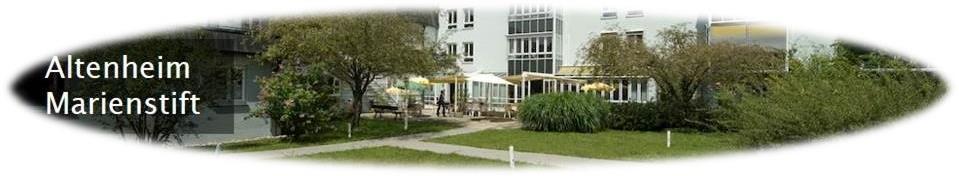 Einladung zum Dialogforum „Bewegungsförderung im Altenheim“Veranstalter:   	Caritas Pflegeheim Marienstift Dachau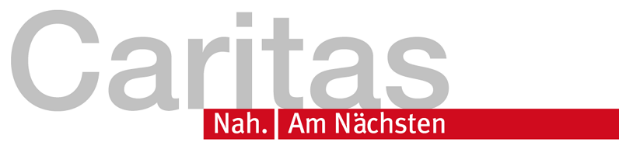                                     Schillerstraße 40                                    85221 Dachau                                    Tel:      08131 / 56 92 – 0                                    Fax:     08131 / 56 92 - 33Wann:            		Dienstag den 21.11.2017                                    von 18 Uhr bis ca. 20:30 UhrZiel ist es, die bei uns gerätetechnisch bereits bestehenden Möglichkeiten weiter publik zu machen, und mit möglichst vielen externen Fachleuten (unter anderem vor allem Physiotherapeuten, Ergotherapeuten und Ärzten) ins Gespräch zu kommen, um dadurch neue Impulse für die Weiterentwicklung der Bewegungsförderungsangebote bei uns im Altenheim zu bekommen.18:00 Uhr      Ankommen aller Gäste im großen Saal im Erdgeschoß (mit Häppchen und Getränken) 18:15 Uhr      Begrüßung und kurzer Impulsvortrag durch Heimleitung Herr Pabst18:30 Uhr      virtueller Hausrundgang durchs Marienstift Dachau (mit Erläuterungen zum Bewegungsrundweg inklusive der bisher vorhandenen Trainingsgeräte + Lagerraum)18:40 Uhr      Moderierte Diskussion mit diversen Vertretern aus der Praxis19:15 Uhr      Präsentation der Geräte von der Firma Motomed       www.motomed.de 19:45 Uhr      Präsentation der Geräte von der Firma Fit4Vit 	www.fit4vit.de 20:15 Uhr      Ausklang bei Musik und Getränken, mit der Möglichkeit alle Geräte auszuprobieren.Werbeflyer von Physiotherapeuten oder Ergotherapeuten oder sonstigen Bewegungsförderern können im Vorfeld gerne auf den Infotischen ausgelegt werden.  MOTOMED							FIT4VIT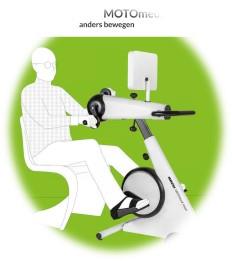 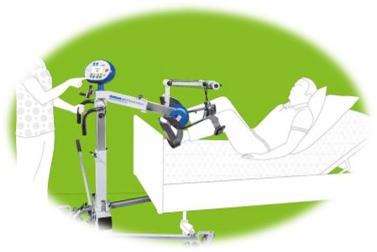 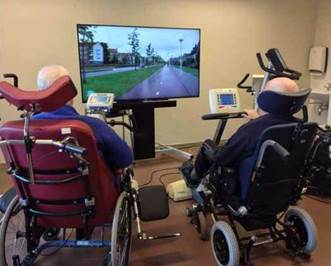 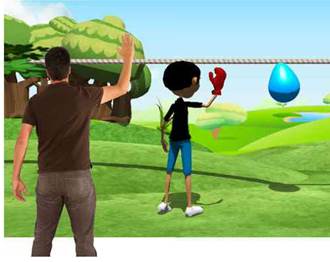 PS: Diese E-Mail wird an einen relativ großen Verteiler gesendet (alle Mitglieder vom „runden Tisch Demenz im Landratsamt“ und darüber hinaus). Die Physiotherapie- und Ergotherapie-Praxen aus der Dachauer Region erhalten zusätzlich noch eine Einladung per Post.